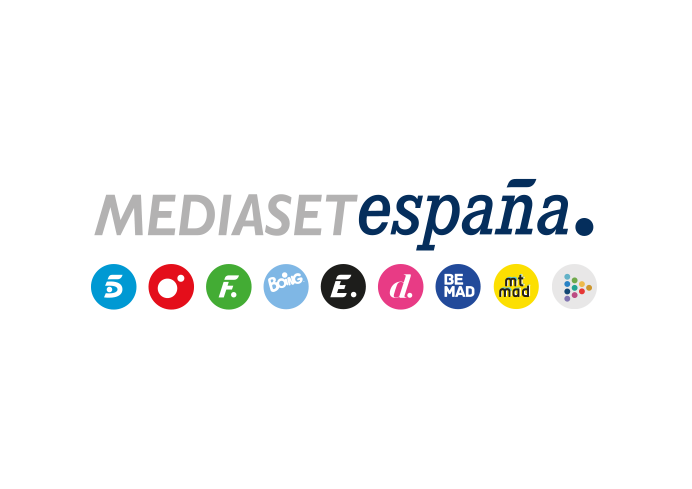 Madrid, 5 de febrero de 2021Comienza el rodaje de ‘Entrevías’, nuevo drama urbano protagonizado por Jose Coronado, Luis Zahera y la actriz novel Nona SoboLa serie contará la historia de Tirso Abantos, un exmilitar y hombre de principios que deja de lado sus arraigadas y tranquilas costumbres en su barrio de siempre para ayudar a su nieta, una adolescente vietnamita que se ha metido en problemas con delincuentes locales.‘Entrevías’ realiza un retrato realista de la vida en un barrio problemático y aborda cuestiones de fondo como la brecha generacional, los cambios en la sociedad, la crisis de valores y la convivencia entre personas de distintas culturas.Un choque generacional, de principios y de culturas. Así será ‘Entrevías’, el nuevo proyecto de ficción de Mediaset España y Alea Media con Jose Coronado y Luis Zahera como principales protagonistas junto a la joven actriz Nona Sobo en su primer trabajo de interpretación, cuyo rodaje comienza en los próximos días en diversas localizaciones naturales de Madrid.Creada por Aitor Gabilondo y David Bermejo, ‘Entrevías’ es una serie que combina drama, acción y golpes de humor que narra la historia de Tirso Abantos, un hombre de principios cuya existencia sosegada y rutinaria da un vuelco cuando su nieta adolescente irrumpe de lleno en su vida. El nuevo proyecto de ficción de Mediaset España aborda cuestiones de fondo como la brecha generacional, los cambios en la sociedad, la crisis de valores y la convivencia entre personas de distintas culturas.El grupo de comunicación y la productora participada unen de nuevo sinergias tras la realización consecutiva de ‘Vivir sin permiso’, ‘Madres. Amor y vida’ y ‘Besos al aire’ e igualmente supone el nuevo cruce de caminos profesionales de Coronado y Zahera tras su alabado tándem interpretativo en ‘Vivir sin permiso’, así como un nuevo papel protagónico para Coronado en una serie de Mediaset España tras ‘Periodistas’, ‘R.I.S. Científica’, ‘Acusados’ y ‘El Príncipe’, entre otras.El amor en todas sus versiones en un barrio conflictivoEl amor es el motor de todas las acciones que se cruzan en ‘Entrevías’, aunque no lo parezca a primera vista: Tirso Abantos (Jose Coronado) es un ex militar que regenta una ferretería de barrio; solitario y poco dado a mostrar afecto, tras un incidente familiar se ve obligado a encargarse durante un tiempo de su nieta Irene (Nona Sobo), una joven de origen vietnamita, contestataria y rebelde a la que la hija de Tirso es incapaz de controlar. El choque entre abuelo y nieta es total y la convivencia se complica desde el primer momento, no solo por el carácter de ambos, sino por las malas compañías que frecuenta Irene en el barrio y por su decisión de fuga, a cualquier precio, con su adorado novio colombiano. En su intento por enderezarla, Tirso se verá forzado a dejar su rutina y se convertirá en un ‘héroe por accidente’ que plantará cara a los pandilleros que se están apoderando de las calles, a sabiendas de que este rol solo le traerá problemas. En su cruzada le ayudará Ezequiel (Luis Zahera), un poli corrupto, simpático y socarrón que no dudará en aprovecharse de la ira de Tirso para sacar tajada y poder convertirse de nuevo en el verdadero ‘rey’ de Entrevías, un barrio en el que demasiadas cosas han cambiado, pero no tantas como para que Tirso no quiera acabar sus días en él.